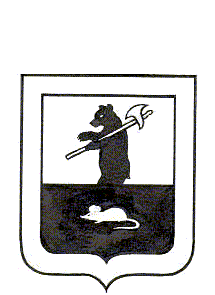 АДМИНИСТРАЦИЯ ГОРОДСКОГО ПОСЕЛЕНИЯ  МЫШКИН	ПОСТАНОВЛЕНИЕ                                                  г. М ы ш к и н 14.09. 2016                                                                     		№ 317О внесении изменений в постановление Администрации городского поселения Мышкин от 08.05.2015 № 72 «Об ответственных лицах за реализацию  мер по противодействию коррупции» 
         	В соответствии с Федеральным законом от 25 декабря 2008 года № 273-ФЗ «О противодействии коррупции», Законом Ярославской области от 9 июля 2009 года  № 40-з  «О мерах по противодействию коррупции в Ярославской области»,ПОСТАНОВЛЯЕТ:
          1. Внести изменение в постановление Администрации городского поселения Мышкин от 08.05.2015 № 72 «Об ответственных лицах за реализацию  мер по противодействию коррупции», изложив пункт 2. в следующей редакции:	«2. Назначить  начальника организационно - правового отдела Администрации городского поселения Мышкин (Иванова И.Н.) лицом, ответственным за взаимодействие с Управлением по противодействию коррупции Ярославской области, а также за подготовку документации в рамках реализации антикоррупционных мероприятий в городском поселении Мышкин».3. Контроль за исполнением настоящего постановления возложить на  заместителя   Главы   Администрации   городского  поселения  Мышкин Кошутину А.А.4. Настоящее  постановление  вступает в силу  с момента подписания.Глава городского поселения Мышкин								Е.В.Петров